Ονοματεπώνυμο:……………………………………………………………………………………………                                     Τάξη: Α2Φύλλο εργασίας Γλώσσας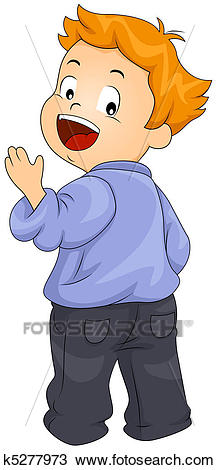 1.Παρατηρώ τις εικόνες και γράφω προτασούλες: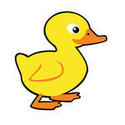 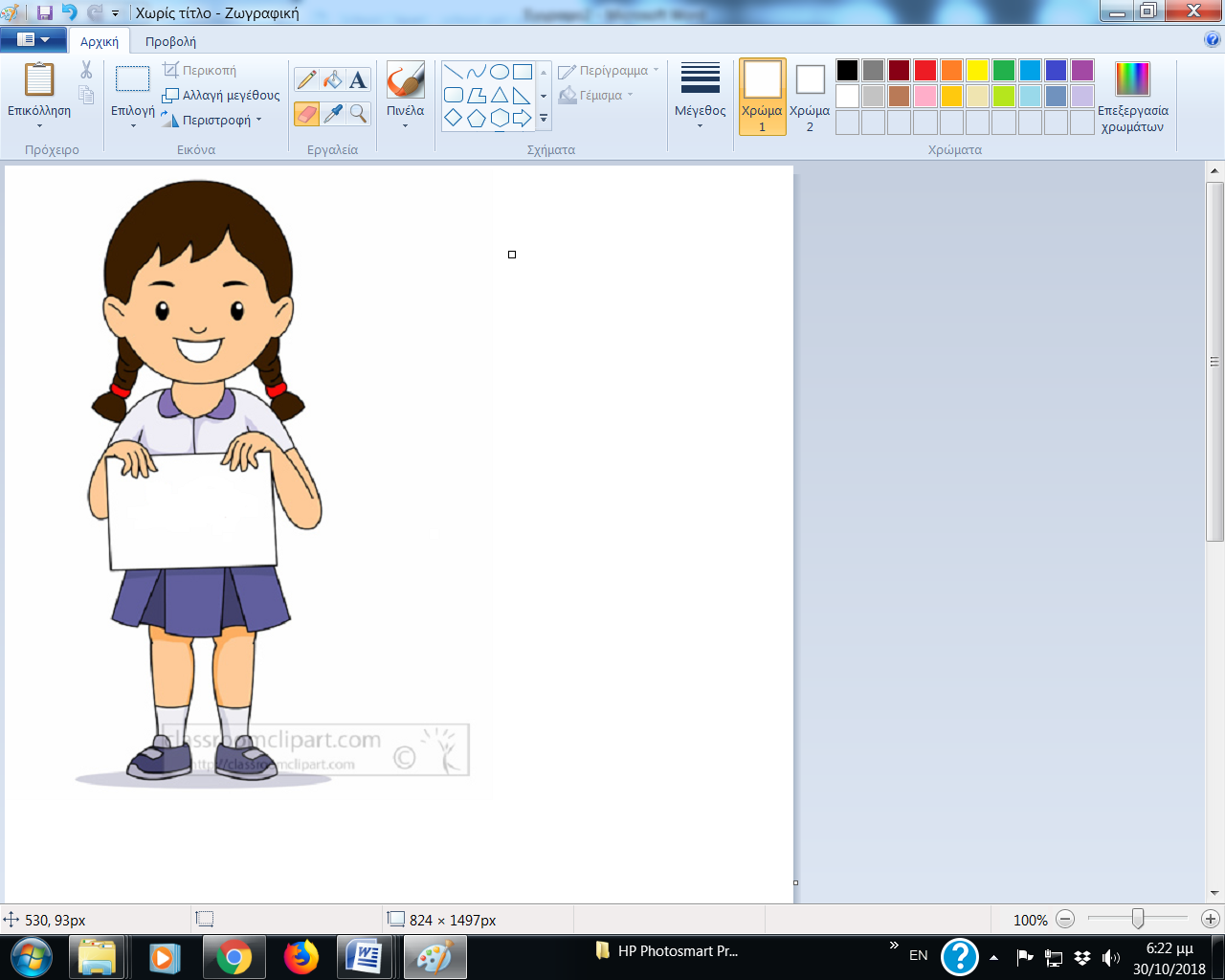 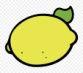 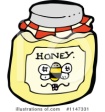 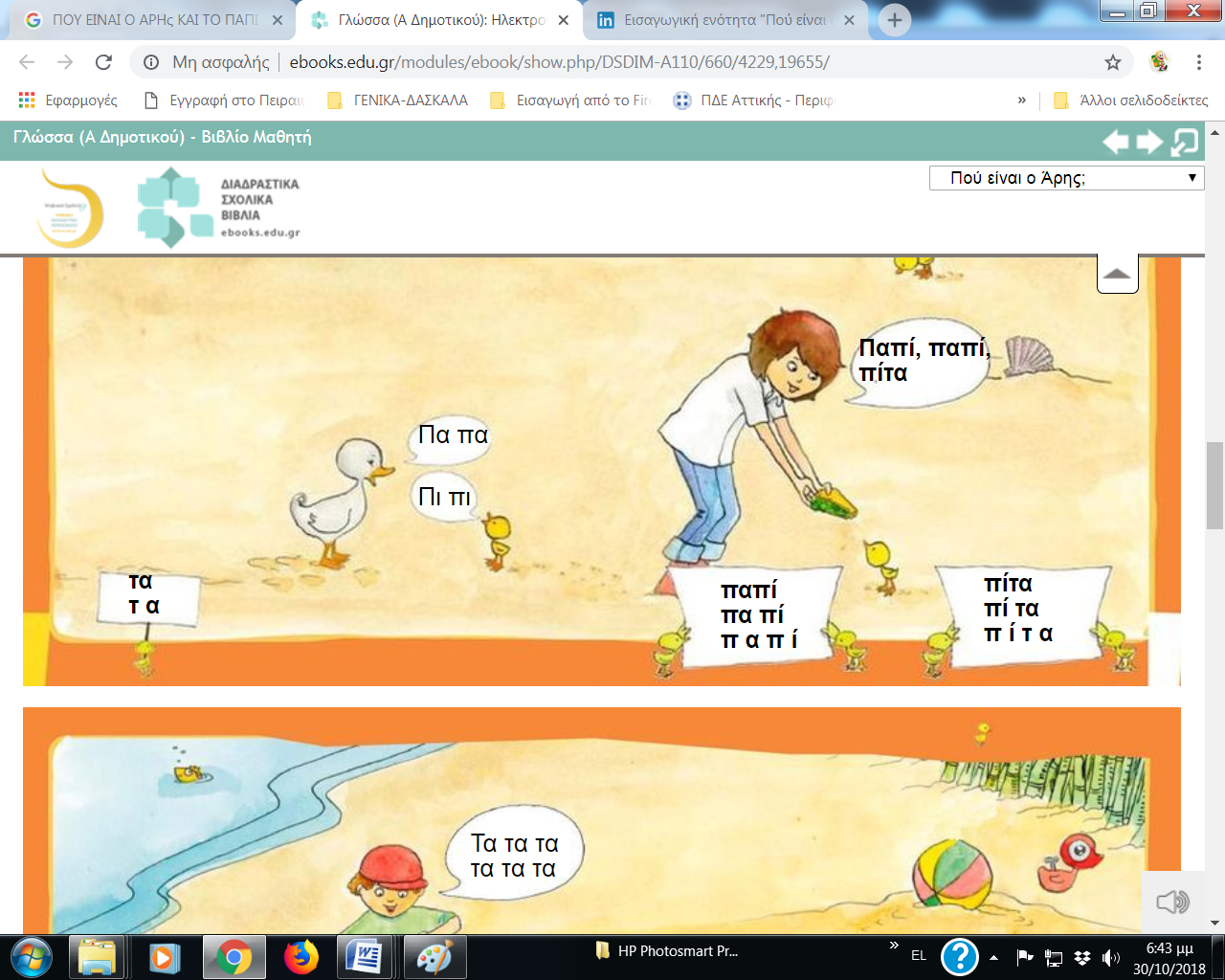 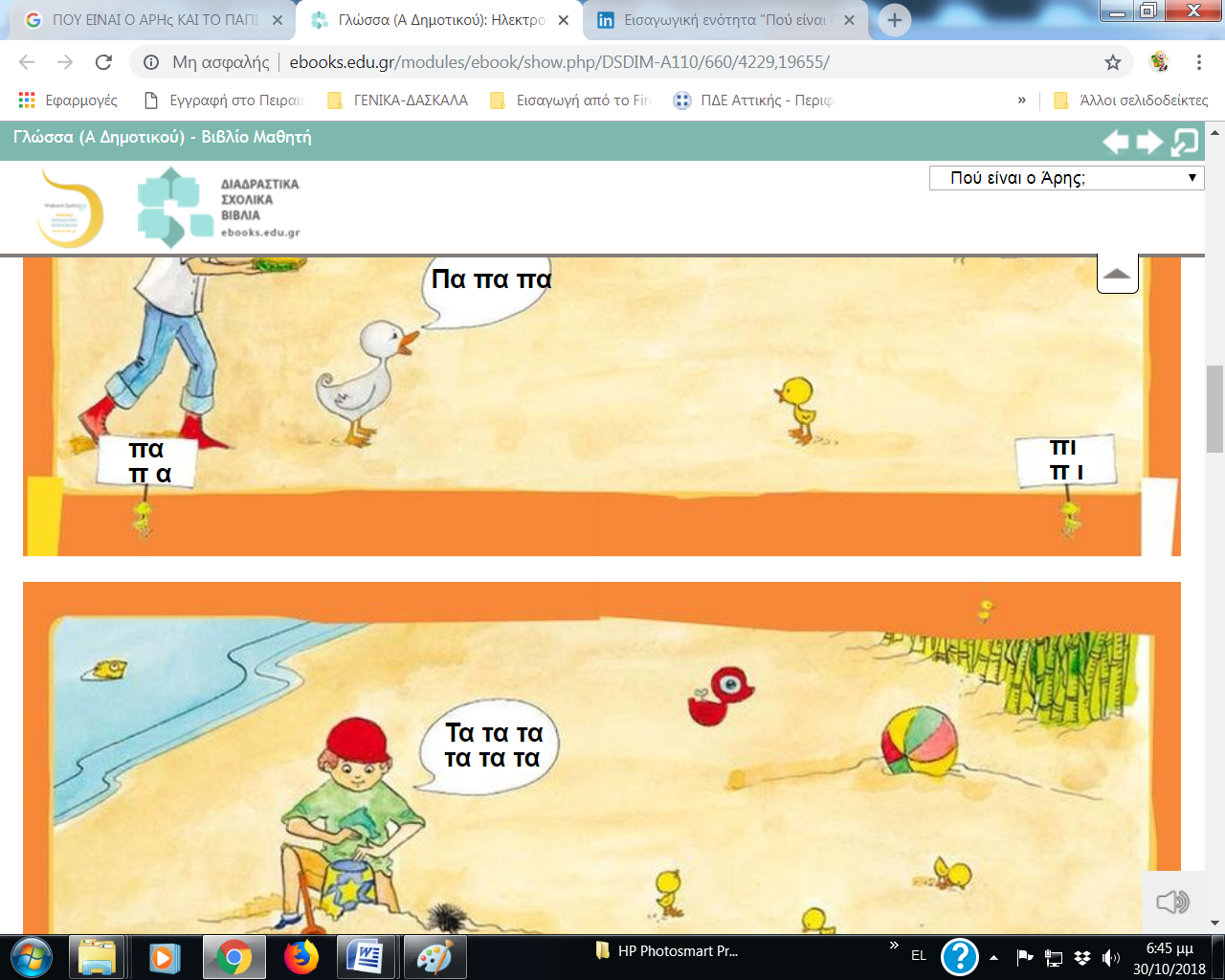 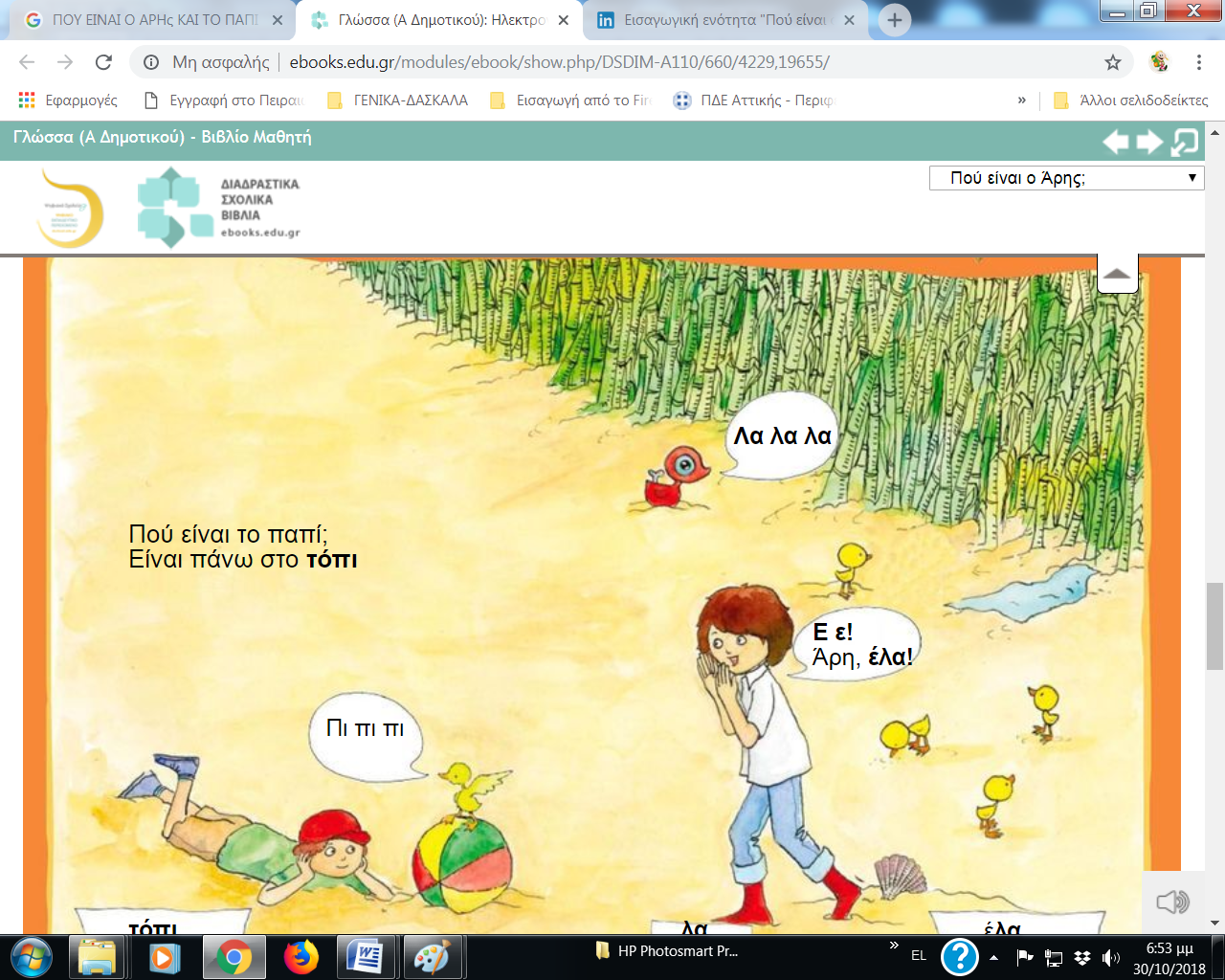 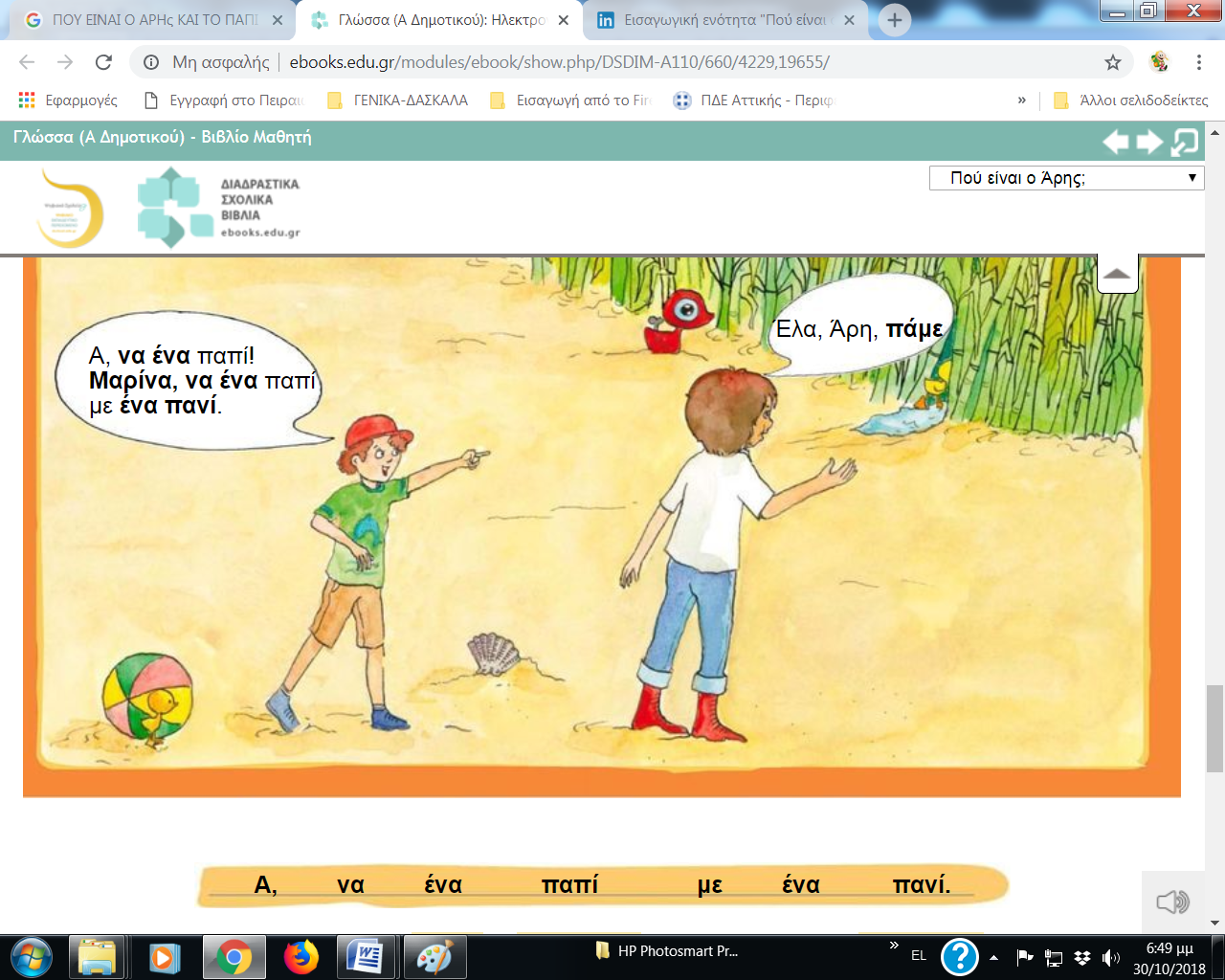 